ពាក្យសុំចូលប្រលងថ្នាក់បរិញ្ញាបត្រជាន់ខ្ពស់ផ្នែកជីវបច្ចេកវិទ្យានិងចំណីអាហារវិទ្យាបញ្ចីទទួលពាក្យ						បន្ទប់លេខ..................................លេខ...................						លេខតុបេក្ខជន..........................នាមត្រកូលនិងនាមខ្លួនៈ- អក្សរខ្មែរៈ.......................................................................................................................................	- អក្សរឡាតាំងៈ..................................................................................................................................	- ភេទៈ............................................................................................................................................ថ្ងៃខែឆ្នំាកំណើតៈ.............................................................................................................................................ទីកន្លែងកំណើតៈ.............................................................................................................................................អតីតបេក្ខជនមកពីមហាវិទ្យាល័យៈ........................................................................................................................មន្ត្រី-រាជការ-មកពីអង្គភាពក្រសួង មន្ទីរៈ.................................................................................................................សម័យប្រលងៈ ថ្ងៃទី............ខែ...............ឆ្នាំ.........................ឆ្នាំសិក្សា ២០១២១ ២០២២     ក្រសួងអប់រំ​ យុវជន​ និង កីឡា			          លេខបញ្ជី....................................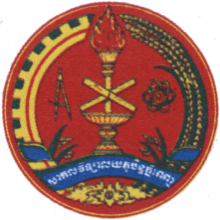      សាកលវិទ្យាល័យភូមិន្ទភ្នំពេញ			​          លេខបន្ទប់............លេខតុ..........            ប​ង្កាន់ដៃទទួលពាក្យប្រឡងថ្នាក់បរិញ្ញាបត្រជាន់ខ្ពស់ផ្នែកវិស្វកម្មជីវបច្ចេកវិទ្យានិងបច្ចេកវិទ្យាចំណីអាហារជំនាន់ទី១​នាមត្រកូលនិងនាមខ្លួន......................................................ជាអក្សរឡាតាំង..........................................................ភេទ.............ថ្ងៃខែឆ្នាំកំណើត.................................................................ទីកន្លែងកំណើតទីកន្លែងកំណើត.....................................................................................................................................................................................................................................................កម្រិតជំនាញ.................................................................មុខរបរសព្វថ្ងៃ..................................................................................... ឪពុកឈ្មោះ............................................................ម្តាយឈ្មោះ...............................................................................................ជាបេក្ខជនមកពីអង្គភាព..........................................................................................................................................................សម័យប្រលង.......................................................មណ្ឌលប្រឡង...........................................................................................រាជធានីភ្នំពេញ ថ្ងៃទី.........ខែ.........ឆ្នាំ	​	                                     ​​​           រាជធានីភ្នំពេញ ថ្ងៃទី........ខែ..........ឆ្នាំ	ហត្ថលេខា​និងឈ្មោះអ្នកទទួល		​			ហត្ថលេខា​និងឈ្មោះបេក្ខជនកំណត់ចំណាំ:      -​ បេក្ខជន​ត្រូវបង់​សិទ្ធប្រឡង​២០$នៅពេលដាក់ពាក្យ។	      -​ បេក្ខជនត្រូវបង្ហាញបង្កាន់ដៃនេះនៅពេលចូលប្រឡងជាដាច់ខាត។	      - បេក្ខជនត្រូវរក្សា​ទុកបង្កាន់ដៃនេះសំរាប់ដក​សំនុំលិខិតវិញក្រោយពេលប្រលងធ្លាក់ដោយមិនហួសរយៈពេលពីរ​ខែក្រោយថ្ងៃប្រកាសលទ្ធផលចុងក្រោយ។.............................................................................................................................................................................          ក្រសួងអប់រំ​ យុវជន​ និង កីឡា		          លេខបញ្ជី....................................     ​​​​     សាកលវិទ្យាល័យភូមិន្ទភ្នំពេញ		​          លេខបន្ទប់............លេខតុ..........​   ប​ង្កាន់ដៃទទួលពាក្យប្រឡងថ្នាក់បរិញ្ញាបត្រជាន់ខ្ពស់ផ្នែកវិស្វកម្មជីវបច្ចេកវិទ្យានិងបច្ចេកវិទ្យាចំណីអាហារជំនាន់ទី១​នាមត្រកូលនិងនាមខ្លួន......................................................ជាអក្សរឡាតាំង..........................................................ភេទ.............ថ្ងៃខែឆ្នាំកំណើត..................................................................................ទីកន្លែងកំណើត...........................................................................................................................................................................................................................................................កម្រិតជំនាញ..............................................................................................មុខរបរសព្វថ្ងៃ........................................................ឪពុកឈ្មោះ............................................................ម្តាយឈ្មោះ................................................................................................ជាបេក្ខជនមកពីអង្គភាព............................................................................................................................................................សម័យប្រលង.......................................................មណ្ឌលប្រឡង............................................................................................រាជធានីភ្នំពេញ ថ្ងៃទី.........ខែ.........ឆ្នាំ			​	​​​                    រាជធានីភ្នំពេញ ថ្ងៃទី........ខែ..........ឆ្នាំ	ហត្ថលេខា​និងឈ្មោះអ្នកទទួល		​			ហត្ថលេខា​និងឈ្មោះបេក្ខជនកំណត់ចំណាំ:      -​ បេក្ខជន​ត្រូវបង់​សិទ្ធប្រឡង​២០$នៅពេលដាក់ពាក្យ។	      -​ បេក្ខជនត្រូវបង្ហាញបង្កាន់ដៃនេះនៅពេលចូលប្រឡងជាដាច់ខាត។	      - បេក្ខជនត្រូវរក្សា​ទុកបង្កាន់ដៃនេះសំរាប់ដក​សំនុំលិខិតវិញក្រោយពេលប្រលងធ្លាក់ដោយមិនហួសរយៈពេលពីរ​ខែក្រោយថ្ងៃប្រកាសលទ្ធផលចុងក្រោយ។ប្រវត្តិរូបសង្ខេប(ត្រូវសរសេរខ្លួនឯងផ្ទាល់ហាមលប់ ឬ គូស)ប្រវត្តិផ្ទាល់ខ្លួន១- នាមត្រកូលនិងនាមខ្លួន.............................................................................................................................​​​     ជាអក្សរឡាតាំង...........................................................................................................................................​     ភេទ............................... សញ្ជាតិ................................................   ជនជាតិ..............................................        មានគ្រួសារ​           នៅលីវ        ពោះម៉ាយ/មេម៉ាយ២- ថ្ងៃខែឆ្នាំកំណើត...............................................................................................................................................៣- ទីកន្លែងកំណើត..............................................................................................................................................៤- មុខរបរសព្វថ្ងៃ ធ្វើអ្វី?​ នៅឯណា?.....................................................................................................................៥- ទីលំនៅបច្ចុប្បន្ន...............................................................................................................................................៦- លេខទូរស័ព្ទ....................................................................................................................................................និងអាស័យដ្ឋានអ៊ីម៉ែល.........................................................................................................................................អំពីឪពុកម្តាយក- ឪពុកឈ្មោះ............................................................................ជាអក្សរឡាតាំង................................................​កើតឆ្នាំ.........................................សញ្ជាតិ....................................................  ​  (ស្លាប់រឺរស់)មុខរបរ/កន្លែង.................................................................................................................................................................................................................................................................................................................................ក- ម្តាយឈ្មោះ.........................................................................ជាអក្សរឡាតាំង.........................................................កើតឆ្នាំ........................................សញ្ជាតិ.....................................................    (ស្លាប់រឺរស់)មុខរបរ/កន្លែង.................................................................................................................................................................................................................................................................................................................................រៀបរាប់អំពីរការសិក្សា​ពីមុនរហូតដល់បច្ចុប្បន្នរៀបរាប់អំពីបទពិសោធន៏ការងារតាមលំដាប់ឆ្នាំពីបច្ចុប្បន្នទៅអតីតកាលកិច្ចសន្យារបស់សាមីខ្លួនលើប្រវត្តិរូបនេះខ្ញុំបាទ-នាងខ្ញុំសូមខ្ញុំ សូមសន្យាថាព័ត៌មានដែលបានបំពេញក្នុងប្រវត្តិរូបនេះពិតជាត្រឹមត្រូវឥតក្លែងបន្លំបើ ខុសពីការពិត ខ្ញុំបាទ-នាងខ្ញុំសូមទទួលខុសត្រូវទាំងស្រុងចំពោះមុខច្យាប់។							    រាជធានីភ្នំពេញ................ថ្ងៃទី........ខែ..........ឆ្នាំ.........អាស័យដ្ឋានសំរាប់ទាក់ទងនៅភ្នំពេញ:			-​ ឈ្មោះ....................................ត្រូវជា............................			ហត្ថលេខា​និងឈ្មោះសាមីជន	-ទីកន្លែងធ្វើការ ឬ ផ្ទះលេខ:..........ផ្លូវលេខ.........................  សង្កាត់........................ខណ្ឌ....................រាជធានីភ្នំពេញ- លេខទូរស័ព្ទ:...............................................................- អាស័យដ្ឋានអ៊ីម៉ែល......................................................	ព្រះរាជាណាចក្រកម្ពុជាជាតិ សាសនា ព្រះមហាក្សត្រពាក្យសុំចុះឈ្មោះប្រឡងចូលសិក្សាថ្នាក់បរិញ្ណាបត្រជាន់ខ្ពស់វិស្វកម្មជីវបច្ចេកវិទ្យានិងបច្ចេកវិទ្យាអាហារជំនាន់ទី១(២០២១-២០២២)នៅសាកលវិទ្យាល័យភូមិន្ទភ្នំពេញខ្ញុំបាទ/នាងខ្ញុំឈ្មោះ.........................................................ជាអក្សរឡាតាំង..................................................ភេទ...........សញ្ជាតិ..........................................ជនជាតិ...........................កើតនៅថ្ងៃទី.....................ខែ...............ឆ្នាំ...................នៅភូមិ......................................ឃុំ/សង្កាត់.......................................ស្រុក/ខណ្ឌ.........................................ខេត្ត/ក្រុង.................................ទីលំនៅសព្វថ្ងៃផ្ទះលេខ.....................ផ្លូវលេខ.....................ក្រុម.............................ភូមិ.........................................ឃុំ/សង្កាត់ ....................................ស្រុក/ខណ្ឌ...................................................ខេត្ត/ក្រុង...............................................បច្ចុប្បន្នជា............................................................................................................................................................មកពីសាលា(ឬក្រសួង/មន្ទីរ/អង្គភាព).....................................................................................................................សូមគោរពជូនឯកឧត្តមសាកលវិទ្យាធិការសាកលវិទ្យាល័យភូមិន្ទភ្នំពេញខ្ញុំបាទ/នាងខ្ញុំ សូមគោរពជម្រាបឯកឧត្តមឲ្យបានជ្រាបថា ខ្ញុំបាទ/នាងខ្ញុំ មានបំណងចូលរៀនថ្នាក់ បរិញ្ញាបត្រជាន់ខ្ពស់ផ្នែកវិស្វកម្មជីវបច្ចេកវិទ្យានិងបច្ចេកវិទ្យាចំណីអាហារជំនាន់ទី​១ នៅសាកលវិទ្យាល័យភូមិន្ទភ្នំពេញ​ឆ្នាំសិក្សា ២០១៨-២០២០។	ខ្ញុំបាទ/នាងខ្ញុំសូមឯកឧត្តមមេត្តាពិនិត្យលទ្ធភាពអនុញ្ញាឪ្យខ្ញុំបាទ/នាងខ្ញុំបានចុះឈ្មោះក្នុងបញ្ជីប្រឡងចូលរៀនថ្នាក់បរិញ្ញាបត្រជាន់ខ្ពស់ផ្នែកវិស្វកម្មជីវបច្ចេកវិទ្យានិងបច្ចេកវិទ្យាចំណីអាហារជំនាន់ទី​១នេះដោយក្តីអនុគ្រោះ។សូមជូនភ្ជាប់មកជាមួយប្រវត្តិរូបសង្ខេបមានបិទរូបថតផ្ទៃខាងក្រោយពណ៌ខៀវ.................................................................០១ច្យាប់សញ្ញាបត្របរិញ្ញាបត្រផ្នែកបច្ចេកវិទ្យាជីសាស្រ្ត​ ចំណីអាហារ ឬបរិញ្ញាបត្រវិទ្យាសាស្រ្តប្រហាក់ប្រហែលមានបញ្ជាក់ពីសាលាក្រុង..................................................០១ច្យាប់រូបថតថ្មី ៤ x ៦​ ចំពីមុខគ្មានវ៉ែនតា ផ្ទៃខាងក្រោយពណ៌ខៀវ.........................................................០៣សន្លឹករូបថតថ្មី ៣ x ៤​ ចំពីមុខគ្មានវ៉ែនតា ផ្ទៃខាងក្រោយពណ៌ខៀវ.........................................................០២សន្លឹកសូមឯកឧត្តមសាកលវិទ្យាធិការមេត្តាទទួលនូវការគោរពដ៏ខ្ពង់ខ្ពស់អំពីខ្ញុំបាទ/នាងខ្ញុំ។                                                                  រាជធានីភ្នំពេញ................ថ្ងៃទី..............ខែ..........ឆ្នាំហត្ថលេខា​និងឈ្មោះសាមីជន		ពីឆ្នាំណាដល់ឆ្នាំណា?សាលា,វិទ្យាស្ថាន,មហាវិទ្យាល័យ,សាកលវិទ្យាល័យណា?ទទួលបានសញ្ញាបត្រអ្វី?ពីឆ្នាំណាដល់ឆ្នាំណា?ស្ថាប័នអ្វី?ភារកិច្ចអ្វី?ឋានៈអ្វី?